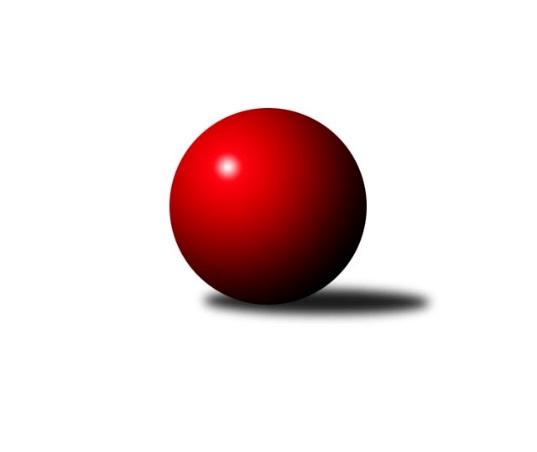 Č.15Ročník 2010/2011	15.1.2011Nejlepšího výkonu v tomto kole: 2692 dosáhlo družstvo: TJ  Odry ˝A˝Severomoravská divize 2010/2011Výsledky 15. kolaSouhrnný přehled výsledků:TJ VOKD Poruba ˝A˝	- Sokol Přemyslovice ˝B˝	10:6	2450:2370		15.1.TJ Sokol Bohumín ˝A˝	- TJ Horní Benešov ˝C˝	4:12	2475:2483		15.1.TJ Tatran Litovel ˝A˝	- TJ Horní Benešov ˝B˝	11:5	2549:2492		15.1.SKK Ostrava ˝A˝	- KK Hranice ˝A˝	13:3	2548:2400		15.1.TJ  Odry ˝A˝	- TJ Sokol Sedlnice ˝A˝	10:6	2692:2644		15.1.TJ Jiskra Rýmařov ˝A˝	- KK Minerva Opava ˝A˝	8:8	2605:2580		15.1.KK Šumperk ˝B˝	- TJ  Krnov ˝B˝	8:8	2580:2578		15.1.Tabulka družstev:	1.	SKK Ostrava ˝A˝	15	11	0	4	139 : 101 	 	 2515	22	2.	KK Minerva Opava ˝A˝	15	10	1	4	150 : 90 	 	 2523	21	3.	TJ Tatran Litovel ˝A˝	15	10	0	5	125 : 115 	 	 2522	20	4.	Sokol Přemyslovice ˝B˝	15	9	0	6	136 : 104 	 	 2508	18	5.	TJ  Odry ˝A˝	15	8	0	7	132 : 108 	 	 2551	16	6.	KK Šumperk ˝B˝	15	7	2	6	125 : 115 	 	 2523	16	7.	TJ Jiskra Rýmařov ˝A˝	15	7	1	7	122 : 118 	 	 2525	15	8.	TJ Horní Benešov ˝C˝	15	7	1	7	115 : 125 	 	 2514	15	9.	KK Hranice ˝A˝	15	6	1	8	114 : 126 	 	 2480	13	10.	TJ VOKD Poruba ˝A˝	15	6	1	8	110 : 130 	 	 2475	13	11.	TJ  Krnov ˝B˝	15	6	1	8	110 : 130 	 	 2467	13	12.	TJ Sokol Bohumín ˝A˝	15	6	0	9	120 : 120 	 	 2515	12	13.	TJ Sokol Sedlnice ˝A˝	15	5	1	9	104 : 136 	 	 2527	11	14.	TJ Horní Benešov ˝B˝	15	2	1	12	78 : 162 	 	 2478	5Podrobné výsledky kola:	 TJ VOKD Poruba ˝A˝	2450	10:6	2370	Sokol Přemyslovice ˝B˝	Petr Basta	 	 225 	 207 		432 	 2:0 	 367 	 	182 	 185		Jiří Šoupal	Vladimír Trojek	 	 188 	 188 		376 	 0:2 	 429 	 	227 	 202		Zdeněk Peč	Jan Mika *1	 	 176 	 193 		369 	 0:2 	 381 	 	183 	 198		Jan Sedláček	Ivo Marek	 	 205 	 220 		425 	 2:0 	 372 	 	206 	 166		Milan Dvorský	Rostislav Bareš	 	 227 	 235 		462 	 2:0 	 427 	 	207 	 220		Zdeněk Grulich	Martin Skopal	 	 188 	 198 		386 	 0:2 	 394 	 	200 	 194		Eduard Tomekrozhodčí: střídání: *1 od 33. hodu Ladislav MikaNejlepší výkon utkání: 462 - Rostislav Bareš	 TJ Sokol Bohumín ˝A˝	2475	4:12	2483	TJ Horní Benešov ˝C˝	Lucie Holeszová	 	 214 	 207 		421 	 0:2 	 428 	 	201 	 227		Vladislav Pečinka	Fridrich Péli	 	 199 	 195 		394 	 0:2 	 422 	 	195 	 227		Michal Rašťák	Vladimír Šipula	 	 209 	 208 		417 	 2:0 	 392 	 	206 	 186		Zdeněk Černý	Lada Péli	 	 227 	 226 		453 	 2:0 	 408 	 	201 	 207		Michael Dostál	Aleš Kohutek	 	 210 	 199 		409 	 0:2 	 414 	 	190 	 224		Zbyněk Černý	Jaromír Piska *1	 	 181 	 200 		381 	 0:2 	 419 	 	191 	 228		Tomáš Černýrozhodčí: střídání: *1 od 40. hodu Petr KuttlerNejlepší výkon utkání: 453 - Lada Péli	 TJ Tatran Litovel ˝A˝	2549	11:5	2492	TJ Horní Benešov ˝B˝	Martin Jindra	 	 211 	 215 		426 	 2:0 	 371 	 	174 	 197		Bohuslav Čuba	Tomáš Truxa	 	 206 	 209 		415 	 2:0 	 403 	 	192 	 211		Michal Blažek	Jiří Kráčmar	 	 202 	 197 		399 	 0:2 	 458 	 	231 	 227		Robert Kučerka	Jiří Čamek	 	 224 	 229 		453 	 2:0 	 398 	 	203 	 195		Zdeněk Kment	František Baleka	 	 223 	 207 		430 	 0:2 	 436 	 	216 	 220		Petr Rak	Kamil Axman	 	 201 	 225 		426 	 1:1 	 426 	 	211 	 215		Petr Dankovičrozhodčí: Nejlepší výkon utkání: 458 - Robert Kučerka	 SKK Ostrava ˝A˝	2548	13:3	2400	KK Hranice ˝A˝	Libor Tkáč	 	 210 	 241 		451 	 2:0 	 415 	 	208 	 207		Marek Frydrych	Miroslav Složil	 	 182 	 204 		386 	 0:2 	 414 	 	208 	 206		Dalibor Vinklar	Tomáš Polášek	 	 191 	 191 		382 	 1:1 	 382 	 	191 	 191		Jiří Terrich	Miroslav Pytel	 	 216 	 228 		444 	 2:0 	 395 	 	197 	 198		Kamil Bartoš	Jiří Trnka	 	 224 	 218 		442 	 2:0 	 390 	 	181 	 209		Petr  Pavelka st	Petr Holas	 	 204 	 239 		443 	 2:0 	 404 	 	196 	 208		Petr  Pavelka mlrozhodčí: Nejlepší výkon utkání: 451 - Libor Tkáč	 TJ  Odry ˝A˝	2692	10:6	2644	TJ Sokol Sedlnice ˝A˝	Jaroslav Lušovský	 	 214 	 235 		449 	 0:2 	 454 	 	228 	 226		Miroslav Mikulský	Jan Šebek	 	 210 	 192 		402 	 2:0 	 400 	 	209 	 191		Rostislav Kletenský	Miroslav Dimidenko	 	 216 	 247 		463 	 0:2 	 466 	 	205 	 261		Adam Chvostek	Karel Chlevišťan	 	 239 	 240 		479 	 2:0 	 421 	 	217 	 204		Jan Stuchlík	Stanislav Ovšák	 	 206 	 230 		436 	 2:0 	 424 	 	209 	 215		Stanislav Brejcha	Petr Dvorský	 	 233 	 230 		463 	 0:2 	 479 	 	258 	 221		Ivo Stuchlíkrozhodčí: Nejlepšího výkonu v tomto utkání: 479 kuželek dosáhli: Karel Chlevišťan, Ivo Stuchlík	 TJ Jiskra Rýmařov ˝A˝	2605	8:8	2580	KK Minerva Opava ˝A˝	Martin Mikeska	 	 226 	 222 		448 	 2:0 	 436 	 	229 	 207		Zdeněk Chlopčík	Romana Valová	 	 207 	 213 		420 	 0:2 	 434 	 	219 	 215		Pavel Martinec	Josef Pilatík	 	 219 	 204 		423 	 0:2 	 432 	 	214 	 218		Aleš Fischer	Marek Hampl	 	 178 	 217 		395 	 0:2 	 423 	 	211 	 212		Josef Plšek	Milan Dědáček	 	 249 	 244 		493 	 2:0 	 412 	 	205 	 207		Vladimír Heiser	Štěpán Charník	 	 217 	 209 		426 	 0:2 	 443 	 	234 	 209		Tomáš Slavíkrozhodčí: Nejlepší výkon utkání: 493 - Milan Dědáček	 KK Šumperk ˝B˝	2580	8:8	2578	TJ  Krnov ˝B˝	Jaroslav Vymazal	 	 205 	 207 		412 	 0:2 	 417 	 	202 	 215		Jaromír Čech	Pavel Heinisch	 	 259 	 220 		479 	 2:0 	 426 	 	208 	 218		Vladimír Vavrečka	Milan Vymazal	 	 231 	 212 		443 	 2:0 	 423 	 	213 	 210		Miluše Rychová	Michal Strachota	 	 207 	 200 		407 	 0:2 	 436 	 	204 	 232		František Vícha	Petr Matějka	 	 222 	 192 		414 	 0:2 	 430 	 	217 	 213		Martin Weiss	Jan Semrád	 	 222 	 203 		425 	 0:2 	 446 	 	229 	 217		Petr Vaněkrozhodčí: Nejlepší výkon utkání: 479 - Pavel HeinischPořadí jednotlivců:	jméno hráče	družstvo	celkem	plné	dorážka	chyby	poměr kuž.	Maximum	1.	Milan Dědáček 	TJ Jiskra Rýmařov ˝A˝	444.43	297.4	147.0	2.1	7/7	(493)	2.	Petr Holas 	SKK Ostrava ˝A˝	442.06	296.1	146.0	2.9	9/9	(500)	3.	Ivo Stuchlík 	TJ Sokol Sedlnice ˝A˝	440.14	295.0	145.2	3.3	8/8	(479)	4.	Jiří Trnka 	SKK Ostrava ˝A˝	439.29	293.7	145.6	1.9	8/9	(455)	5.	Pavel Martinec 	KK Minerva Opava ˝A˝	436.64	294.3	142.4	3.0	7/8	(465)	6.	Martin Skopal 	TJ VOKD Poruba ˝A˝	436.54	293.0	143.6	3.2	6/8	(477)	7.	Karel Chlevišťan 	TJ  Odry ˝A˝	435.08	294.0	141.0	2.5	9/9	(479)	8.	Ladislav Janáč 	TJ Jiskra Rýmařov ˝A˝	434.75	294.3	140.5	2.9	7/7	(456)	9.	Eduard Tomek 	Sokol Přemyslovice ˝B˝	434.65	292.6	142.1	3.1	9/9	(472)	10.	Vladimír Heiser 	KK Minerva Opava ˝A˝	432.94	292.3	140.6	2.9	7/8	(474)	11.	Vladimír Šipula 	TJ Sokol Bohumín ˝A˝	432.85	297.3	135.6	5.1	7/8	(449)	12.	Petr Dvorský 	TJ  Odry ˝A˝	432.11	297.2	134.9	3.3	8/9	(466)	13.	Petr Vaněk 	TJ  Krnov ˝B˝	432.03	294.4	137.6	4.9	8/8	(450)	14.	Zbyněk Černý 	TJ Horní Benešov ˝C˝	431.03	292.9	138.1	4.2	7/7	(488)	15.	Petr Axman 	TJ Tatran Litovel ˝A˝	430.81	295.0	135.8	3.9	7/9	(493)	16.	Fridrich Péli 	TJ Sokol Bohumín ˝A˝	429.44	291.4	138.0	5.7	7/8	(445)	17.	Jaroslav Lušovský 	TJ  Odry ˝A˝	428.97	297.2	131.8	5.2	9/9	(460)	18.	Stanislav Brejcha 	TJ Sokol Sedlnice ˝A˝	428.73	290.5	138.3	3.8	8/8	(455)	19.	Luděk Slanina 	KK Minerva Opava ˝A˝	428.27	287.0	141.3	2.7	7/8	(468)	20.	Tomáš Černý 	TJ Horní Benešov ˝C˝	427.98	295.1	132.9	5.1	7/7	(464)	21.	Pavel Heinisch 	KK Šumperk ˝B˝	427.63	291.3	136.3	4.9	9/9	(485)	22.	Jiří Čamek 	TJ Tatran Litovel ˝A˝	427.36	292.5	134.9	5.2	8/9	(462)	23.	Stanislav Ovšák 	TJ  Odry ˝A˝	427.16	293.0	134.2	4.1	9/9	(459)	24.	Jan Stuchlík 	TJ Sokol Sedlnice ˝A˝	426.70	290.3	136.5	5.1	8/8	(457)	25.	František Baleka 	TJ Tatran Litovel ˝A˝	425.60	290.2	135.4	4.7	8/9	(467)	26.	Petr  Pavelka ml 	KK Hranice ˝A˝	424.97	287.1	137.9	5.4	8/8	(491)	27.	Libor Tkáč 	SKK Ostrava ˝A˝	424.00	293.9	130.1	4.2	7/9	(451)	28.	Kamil Axman 	TJ Tatran Litovel ˝A˝	423.23	291.6	131.6	4.1	8/9	(462)	29.	Miroslav Dimidenko 	TJ  Odry ˝A˝	422.95	287.0	135.9	4.8	8/9	(463)	30.	Jaroslav Tezzele 	TJ Jiskra Rýmařov ˝A˝	422.64	284.4	138.3	3.7	6/7	(466)	31.	Vladislav Pečinka 	TJ Horní Benešov ˝C˝	422.27	294.7	127.5	6.9	7/7	(464)	32.	Zdeněk Grulich 	Sokol Přemyslovice ˝B˝	421.72	287.1	134.6	5.0	9/9	(473)	33.	Aleš Kohutek 	TJ Sokol Bohumín ˝A˝	421.12	290.3	130.8	4.3	8/8	(450)	34.	Bohuslav Čuba 	TJ Horní Benešov ˝B˝	420.96	290.2	130.8	4.8	8/8	(461)	35.	Milan Dvorský 	Sokol Přemyslovice ˝B˝	420.56	289.3	131.3	4.5	9/9	(455)	36.	Lucie Holeszová 	TJ Sokol Bohumín ˝A˝	420.45	285.4	135.0	4.0	7/8	(448)	37.	Petr Brablec 	TJ VOKD Poruba ˝A˝	420.31	287.4	132.9	4.8	8/8	(450)	38.	Petr Kuttler 	TJ Sokol Bohumín ˝A˝	420.26	285.3	134.9	3.9	7/8	(462)	39.	Zdeněk Černý 	TJ Horní Benešov ˝C˝	420.25	290.4	129.8	4.4	7/7	(456)	40.	Petr Rak 	TJ Horní Benešov ˝B˝	419.90	285.8	134.1	4.2	6/8	(437)	41.	Rostislav Bareš 	TJ VOKD Poruba ˝A˝	419.71	289.7	130.0	6.1	8/8	(480)	42.	Jan Semrád 	KK Šumperk ˝B˝	419.64	290.4	129.3	4.9	7/9	(470)	43.	Zdeněk Peč 	Sokol Přemyslovice ˝B˝	419.22	286.3	132.9	6.9	6/9	(458)	44.	Petr  Pavelka st 	KK Hranice ˝A˝	418.98	285.4	133.6	4.6	8/8	(472)	45.	Milan Vymazal 	KK Šumperk ˝B˝	418.94	284.2	134.7	3.8	9/9	(476)	46.	David Hampl 	TJ Jiskra Rýmařov ˝A˝	418.60	277.7	140.9	5.4	5/7	(453)	47.	Petr Matějka 	KK Šumperk ˝B˝	418.33	278.4	139.9	3.2	9/9	(469)	48.	Michal Strachota 	KK Šumperk ˝B˝	417.67	288.1	129.5	5.7	9/9	(459)	49.	Miroslav Mikulský 	TJ Sokol Sedlnice ˝A˝	417.64	289.5	128.1	6.3	8/8	(454)	50.	Petr Dankovič 	TJ Horní Benešov ˝B˝	417.41	288.2	129.2	4.4	8/8	(451)	51.	Miroslav Pytel 	SKK Ostrava ˝A˝	417.25	290.6	126.6	5.2	8/9	(462)	52.	František Vícha 	TJ  Krnov ˝B˝	417.16	284.3	132.9	6.6	8/8	(448)	53.	Aleš Fischer 	KK Minerva Opava ˝A˝	415.96	291.1	124.9	5.0	7/8	(467)	54.	Jan Sedláček 	Sokol Přemyslovice ˝B˝	414.93	282.8	132.2	3.7	8/9	(472)	55.	Kamil Bartoš 	KK Hranice ˝A˝	414.27	290.4	123.9	6.3	8/8	(448)	56.	Ivo Marek 	TJ VOKD Poruba ˝A˝	413.49	282.6	130.9	5.2	7/8	(446)	57.	Martin Weiss 	TJ  Krnov ˝B˝	412.33	288.8	123.5	7.1	8/8	(438)	58.	Vladimír Hudec 	KK Hranice ˝A˝	411.42	286.0	125.4	6.7	6/8	(469)	59.	Michael Dostál 	TJ Horní Benešov ˝C˝	411.33	291.1	120.2	4.7	7/7	(447)	60.	Zdeněk Chlopčík 	KK Minerva Opava ˝A˝	411.19	283.4	127.8	4.4	6/8	(436)	61.	Jan Polášek 	SKK Ostrava ˝A˝	410.93	286.9	124.1	6.7	7/9	(452)	62.	Michal Blažek 	TJ Horní Benešov ˝B˝	410.63	286.5	124.1	7.6	7/8	(443)	63.	Jiří Kráčmar 	TJ Tatran Litovel ˝A˝	410.21	282.5	127.7	5.2	7/9	(460)	64.	Gustav Vojtek 	KK Šumperk ˝B˝	410.21	284.8	125.5	6.5	8/9	(446)	65.	Jiří Šoupal 	Sokol Přemyslovice ˝B˝	409.96	284.1	125.8	6.5	8/9	(449)	66.	Robert Kučerka 	TJ Horní Benešov ˝B˝	409.89	279.1	130.8	6.1	7/8	(458)	67.	Miluše Rychová 	TJ  Krnov ˝B˝	408.72	285.0	123.7	5.2	8/8	(431)	68.	Jaromír Piska 	TJ Sokol Bohumín ˝A˝	408.04	288.0	120.1	7.6	8/8	(427)	69.	Stanislav Brokl 	KK Minerva Opava ˝A˝	407.70	285.5	122.2	6.7	6/8	(448)	70.	Zdeněk Kuna 	SKK Ostrava ˝A˝	404.07	284.9	119.1	7.5	7/9	(434)	71.	Ladislav Mika 	TJ VOKD Poruba ˝A˝	403.29	287.4	115.9	7.6	7/8	(423)	72.	Michal Rašťák 	TJ Horní Benešov ˝C˝	402.22	276.3	126.0	6.9	7/7	(442)	73.	Jan Mika 	TJ VOKD Poruba ˝A˝	401.97	281.9	120.0	7.8	6/8	(444)	74.	Jiří Terrich 	KK Hranice ˝A˝	398.40	285.4	113.0	8.6	8/8	(439)	75.	Rostislav Kletenský 	TJ Sokol Sedlnice ˝A˝	397.19	282.3	114.9	6.1	6/8	(442)	76.	Vladimír Vavrečka 	TJ  Krnov ˝B˝	394.45	282.8	111.7	7.0	7/8	(433)		Jaroslav Vymazal 	KK Šumperk ˝B˝	449.27	299.9	149.3	3.2	3/9	(458)		Petr Kozák 	TJ Horní Benešov ˝B˝	445.00	296.0	149.0	5.0	1/8	(445)		Miroslav Talášek 	TJ Tatran Litovel ˝A˝	441.00	305.7	135.3	4.0	3/9	(442)		Roman Šíma 	TJ  Odry ˝A˝	438.00	307.0	131.0	6.0	1/9	(438)		Tomáš Slavík 	KK Minerva Opava ˝A˝	433.92	292.8	141.1	4.0	4/8	(467)		Jan Šebek 	TJ  Odry ˝A˝	432.50	290.9	141.6	4.4	4/9	(454)		Pavel Gerlich 	SKK Ostrava ˝A˝	432.25	288.0	144.3	2.5	2/9	(451)		Josef Matušek 	TJ Jiskra Rýmařov ˝A˝	431.00	290.0	141.0	7.0	1/7	(431)		Oldřich Pajchl 	Sokol Přemyslovice ˝B˝	431.00	292.3	138.7	3.3	1/9	(457)		Marek Frydrych 	KK Hranice ˝A˝	429.88	290.6	139.3	4.5	4/8	(445)		Josef Suchan 	KK Šumperk ˝B˝	429.00	287.0	142.0	4.0	1/9	(429)		Pavel Niesyt 	TJ Sokol Bohumín ˝A˝	429.00	292.0	137.0	6.0	1/8	(429)		Romana Valová 	TJ Jiskra Rýmařov ˝A˝	428.00	292.5	135.5	5.0	1/7	(438)		Jiří Fiala 	TJ Tatran Litovel ˝A˝	428.00	293.0	135.0	4.0	1/9	(428)		Jakub Mokoš 	TJ Tatran Litovel ˝A˝	427.00	301.0	126.0	6.0	1/9	(427)		Jaroslav Jedelský 	KK Šumperk ˝B˝	423.00	299.0	124.0	6.0	1/9	(423)		Jaromír Martiník 	TJ Horní Benešov ˝C˝	421.00	300.0	121.0	9.0	1/7	(421)		Štěpán Charník 	TJ Jiskra Rýmařov ˝A˝	420.56	283.0	137.6	6.1	3/7	(467)		Petr Luzar 	KK Minerva Opava ˝A˝	419.17	289.3	129.8	4.3	2/8	(431)		Martin Jindra 	TJ Tatran Litovel ˝A˝	419.13	294.6	124.5	5.0	5/9	(454)		Jan Kriwenky 	TJ Horní Benešov ˝B˝	419.00	289.0	130.0	8.0	1/8	(419)		Marek Hampl 	TJ Jiskra Rýmařov ˝A˝	418.22	287.6	130.7	3.4	3/7	(432)		Zdeňka Habartová 	TJ Horní Benešov ˝B˝	418.00	280.0	138.0	3.0	1/8	(418)		Jaroslav Chvostek 	TJ Sokol Sedlnice ˝A˝	417.67	286.3	131.3	2.0	2/8	(426)		Martin Mikeska 	TJ Jiskra Rýmařov ˝A˝	415.75	286.8	129.0	3.5	1/7	(448)		Zdeněk Žanda 	TJ Horní Benešov ˝B˝	415.33	285.1	130.2	8.7	3/8	(450)		Josef Pilatík 	TJ Jiskra Rýmařov ˝A˝	415.06	280.4	134.7	3.7	4/7	(445)		Michal Ihnát 	TJ Jiskra Rýmařov ˝A˝	413.75	293.8	120.0	8.5	2/7	(420)		Radek Foltýn 	SKK Ostrava ˝A˝	413.00	307.5	105.5	12.0	2/9	(429)		Adam Chvostek 	TJ Sokol Sedlnice ˝A˝	412.67	285.0	127.7	6.8	5/8	(466)		Jaroslav Vidim 	TJ Tatran Litovel ˝A˝	412.00	278.0	134.0	4.0	1/9	(412)		David Láčík 	TJ Horní Benešov ˝B˝	411.83	283.8	128.0	7.0	2/8	(432)		Petr Chlachula 	TJ Jiskra Rýmařov ˝A˝	411.00	287.0	124.0	5.5	2/7	(423)		Michal Kolář 	Sokol Přemyslovice ˝B˝	410.00	282.0	128.0	12.0	1/9	(410)		Josef Mikeska 	TJ Jiskra Rýmařov ˝A˝	409.67	284.0	125.7	7.3	3/7	(440)		Jiří Polášek 	TJ Jiskra Rýmařov ˝A˝	409.00	285.0	124.0	3.0	1/7	(409)		Stanislav Brosinger 	TJ Tatran Litovel ˝A˝	407.00	288.5	118.5	6.0	2/9	(431)		Dalibor Vinklar 	KK Hranice ˝A˝	406.80	283.1	123.7	5.9	5/8	(451)		Karel Pitrun 	KK Hranice ˝A˝	405.17	274.2	130.9	4.2	3/8	(432)		Břetislav Mrkvica 	TJ Sokol Sedlnice ˝A˝	404.96	286.8	118.1	5.8	4/8	(444)		Pavel Močár 	Sokol Přemyslovice ˝B˝	404.00	282.0	122.0	5.0	1/9	(404)		Pavel Jalůvka 	TJ  Krnov ˝B˝	403.34	279.9	123.5	6.4	5/8	(434)		Zdeněk Šíma 	TJ  Odry ˝A˝	402.00	272.0	130.0	3.0	1/9	(402)		Zdeněk Kment 	TJ Horní Benešov ˝B˝	402.00	288.8	113.2	7.4	5/8	(444)		Tomáš Truxa 	TJ Tatran Litovel ˝A˝	401.35	284.5	116.9	7.1	5/9	(433)		Jaromír Čech 	TJ  Krnov ˝B˝	401.33	274.3	127.0	5.7	3/8	(417)		Petr Basta 	TJ VOKD Poruba ˝A˝	401.06	283.2	117.9	6.9	4/8	(448)		Miroslav Sigmund 	TJ Tatran Litovel ˝A˝	401.00	278.0	123.0	7.0	1/9	(401)		Jaroslav Horáček 	TJ Jiskra Rýmařov ˝A˝	400.50	280.5	120.0	7.8	2/7	(411)		Daniel Malina 	TJ  Odry ˝A˝	400.00	289.0	111.0	9.5	4/9	(430)		Jaroslav Heblák 	TJ Jiskra Rýmařov ˝A˝	399.67	281.3	118.3	9.0	3/7	(436)		Miroslav Petřek  st.	TJ Horní Benešov ˝B˝	398.50	270.5	128.0	8.3	2/8	(421)		Vladimír Trojek 	TJ VOKD Poruba ˝A˝	395.67	284.8	110.9	7.8	4/8	(448)		Lada Péli 	TJ Sokol Bohumín ˝A˝	395.35	276.8	118.6	7.8	5/8	(453)		Josef Plšek 	KK Minerva Opava ˝A˝	395.30	283.0	112.4	8.8	5/8	(424)		Lukáš Sedláček 	Sokol Přemyslovice ˝B˝	394.67	280.3	114.3	7.3	3/9	(415)		Stanislav Kopal 	TJ  Krnov ˝B˝	394.00	275.8	118.3	9.8	2/8	(408)		Jindřich Dankovič 	TJ Horní Benešov ˝B˝	389.50	271.0	118.5	6.0	2/8	(405)		Roman Honl 	TJ Sokol Bohumín ˝A˝	387.00	272.0	115.0	5.0	1/8	(387)		David Čulík 	TJ Tatran Litovel ˝A˝	386.00	269.5	116.5	4.0	2/9	(399)		Miroslav Futerko 	SKK Ostrava ˝A˝	386.00	272.0	114.0	8.0	2/9	(419)		Dominik Tesař 	TJ Horní Benešov ˝B˝	383.00	265.5	117.5	9.0	2/8	(401)		Marcela Jurníčková 	Sokol Přemyslovice ˝B˝	382.00	290.0	92.0	11.0	1/9	(382)		Jiří Brož 	TJ  Odry ˝A˝	379.50	273.0	106.5	8.0	2/9	(399)		Michal Vavrák 	TJ Horní Benešov ˝C˝	378.00	294.0	84.0	15.0	1/7	(378)		Miroslav Složil 	SKK Ostrava ˝A˝	374.00	265.5	108.5	5.0	2/9	(386)		Dan  Šodek 	SKK Ostrava ˝A˝	374.00	267.0	107.0	6.0	1/9	(374)		Tomáš Polášek 	SKK Ostrava ˝A˝	371.00	260.5	110.5	5.0	2/9	(382)		Jiří Štekbauer 	TJ  Odry ˝A˝	366.00	278.0	88.0	12.0	1/9	(366)Sportovně technické informace:Starty náhradníků:registrační číslo	jméno a příjmení 	datum startu 	družstvo	číslo startu
Hráči dopsaní na soupisku:registrační číslo	jméno a příjmení 	datum startu 	družstvo	Program dalšího kola:16. kolo22.1.2011	so	9:00	TJ VOKD Poruba ˝A˝ - TJ Jiskra Rýmařov ˝A˝	22.1.2011	so	9:00	KK Hranice ˝A˝ - KK Šumperk ˝B˝	22.1.2011	so	9:00	TJ  Krnov ˝B˝ - TJ  Odry ˝A˝	22.1.2011	so	9:00	TJ Sokol Sedlnice ˝A˝ - KK Minerva Opava ˝A˝	22.1.2011	so	13:30	TJ Horní Benešov ˝B˝ - SKK Ostrava ˝A˝	22.1.2011	so	15:30	Sokol Přemyslovice ˝B˝ - TJ Sokol Bohumín ˝A˝	22.1.2011	so	16:00	TJ Horní Benešov ˝C˝ - TJ Tatran Litovel ˝A˝	Nejlepší šestka kola - absolutněNejlepší šestka kola - absolutněNejlepší šestka kola - absolutněNejlepší šestka kola - absolutněNejlepší šestka kola - dle průměru kuželenNejlepší šestka kola - dle průměru kuželenNejlepší šestka kola - dle průměru kuželenNejlepší šestka kola - dle průměru kuželenNejlepší šestka kola - dle průměru kuželenPočetJménoNázev týmuVýkonPočetJménoNázev týmuPrůměr (%)Výkon5xMilan DědáčekRýmařov A4935xMilan DědáčekRýmařov A114.954933xKarel ChlevišťanTJ Odry4794xRostislav BarešVOKD A112.244625xIvo StuchlíkSedlnice A4793xPavel HeinischŠumperk B111.14794xPavel HeinischŠumperk B4795xIvo StuchlíkSedlnice A110.094791xAdam ChvostekSedlnice A4663xKarel ChlevišťanTJ Odry110.094794xPetr DvorskýTJ Odry4631xLibor TkáčOstrava A109.46451